TRABAJO 3º ESO DEL 29 DE MAYO1º SOLUCIÓN DE LOS EJERCICIOS DE LA PÁGINA 98: 41 y 42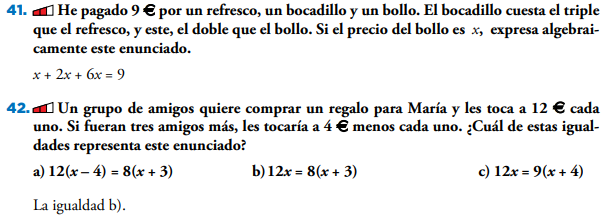 